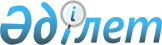 О внесении изменений в некоторые решения Комиссии Таможенного союзаРешение Коллегии Евразийской экономической комиссии от 14 ноября 2017 года № 148.
      В соответствии с пунктом 5 статьи 105, пунктом 5 статьи 109, пунктом 6 статьи 258, пунктом 4 статьи 259, пунктом 3 статьи 260, пунктом 2 статьи 263, пунктом 10 статьи 264 и пунктом 9 статьи 302 Таможенного кодекса Евразийского экономического союза Коллегия Евразийской экономической комиссии решила:     
      1. Внести в решения Комиссии Таможенного союза изменения согласно приложению.    
      2. Настоящее Решение вступает в силу по истечении 30 календарных дней с даты его официального опубликования, но не ранее даты вступления в силу Договора о Таможенном кодексе Евразийского экономического союза от 11 апреля 2017 года.        ИЗМЕНЕНИЯ,
вносимые в решения Комиссии Таможенного союза
      1. Пункт 1 утратил силу решением Коллегии Евразийской экономической комиссии от 23.07.2019 № 124 (вступает в силу с 01.02.2020).
      2. В Решении Комиссии Таможенного союза от 18 июня 2010 г. № 311 "Об Инструкции о порядке совершения таможенных операций в отношении товаров для личного пользования, перемещаемых физическими лицами через таможенную границу, и отражении факта признания таких товаров не находящимися под таможенным контролем":
      а) наименование изложить в следующей редакции:  
      "О Порядке совершения таможенных операций в отношении товаров для личного пользования, перемещаемых через таможенную границу Евразийского экономического союза, либо товаров для личного пользования, временно ввезенных на таможенную территорию Союза, выпуска таких товаров и отражения факта их признания не находящимися под таможенным контролем";
      б) пункт 1 изложить в следующей редакции: 
      "1. Утвердить прилагаемый Порядок совершения таможенных операций в отношении товаров для личного пользования, перемещаемых через таможенную границу Евразийского экономического союза, либо товаров для личного пользования, временно ввезенных на таможенную территорию Союза, выпуска таких товаров и отражения факта их признания не находящимися под таможенным контролем.";
      в) в Инструкции о порядке совершения таможенных операций в отношении товаров для личного пользования, перемещаемых физическими лицами через таможенную границу, и отражении факта признания таких товаров не находящимися под таможенным контролем, утвержденной указанным Решением:
      наименование изложить в следующей редакции: 
      "Порядок совершения таможенных операций в отношении товаров для личного пользования, перемещаемых через таможенную границу Евразийского экономического союза, либо товаров для личного пользования, временно ввезенных на таможенную территорию Союза, выпуска таких товаров и отражения факта их признания не находящимися под таможенным контролем";
      по тексту слова "настоящая Инструкция" в соответствующем падеже заменить словами "настоящий Порядок" в соответствующем падеже, слова "авто-, мототранспортного средства" в соответствующем числе заменить словами "авто- и мототранспортного средства" в соответствующем числе;
      в пункте 1:
      часть первую признать утратившей силу;
      в части третьей слова "Таможенном кодексе Таможенного союза (далее – Кодекс), Соглашении" заменить словами "Таможенном кодексе Евразийского экономического союза (далее – Кодекс)";
      в части второй пункта 17, пункте 18 и части седьмой пункта 19 слова "пунктом 2 статьи 358 Кодекса и пунктом 23 приложения 3 к Соглашению" заменить словами "пунктами 1 и 2 статьи 264 Кодекса";   
      дополнить пунктами 201 и 202 следующего содержания:  
      "201. Разрешение на передачу декларантом, являющимся иностранным физическим лицом, временно ввезенного на таможенную территорию транспортного средства для личного пользования физическому лицу государства – члена Союза выдается таможенным органом после предоставления декларантом обеспечения исполнения обязанности по уплате таможенных пошлин, налогов на основании заявления декларанта. Указанное заявление составляется в произвольной форме и содержит сведения о:
      декларанте (фамилия, имя и отчество (при наличии), реквизиты документа, удостоверяющего личность); 
      транспортном средстве для личного пользования (регистрационный номер, вид, марка, номер кузова или идентификационный номер, номер шасси (при наличии));
      физическом лице, которому такое транспортное средство для личного пользования передается (фамилия, имя и отчество (при наличии), реквизиты документа, удостоверяющего личность, адрес места жительства (регистрации), гражданство (подданство), дата рождения, а также сведения о постановке на учет в налоговом органе (при наличии) (в Республике Армения – учетный номер налогоплательщика, в Республике Беларусь – идентификационный номер, в Республике Казахстан – индивидуальный идентификационный номер, в Кыргызской Республике – персональный идентификационный номер, в Российской Федерации – идентификационный номер налогоплательщика)). 
      Разрешение на передачу временно ввезенного на таможенную территорию транспортного средства для личного пользования отражается в декларации (в разделе "Для служебных отметок") или ином документе, оформленных таможенным органом при временном ввозе на таможенную территорию такого транспортного средства для личного пользования, путем внесения должностным лицом таможенного органа записи "Разрешена передача ТС _________" с указанием фамилии, имени и отчества (при наличии) физического лица, которому такое транспортное средство для личного пользования передается, и реквизитов документа, удостоверяющего его личность, а также реквизитов документа, подтверждающего предоставление обеспечения исполнения обязанности по уплате таможенных пошлин, налогов, и суммы такого обеспечения. Запись заверяется оттиском личной номерной печати должностного лица таможенного органа, выдавшего такое разрешение. 
      Оригиналы заявления и декларации (иного документа) с разрешением таможенного органа на передачу временно ввезенного на таможенную территорию транспортного средства для личного пользования возвращаются декларанту для последующей передачи физическому лицу, которому передается транспортное средство для личного пользования, а копия такого заявления и копия декларации (иного документа) остаются в таможенном органе.
      В случае утраты декларации или иного документа, оформленных таможенным органом при временном ввозе на таможенную территорию транспортного средства для личного пользования, разрешение на передачу такого транспортного средства для личного пользования отражается в заявлении, указанном в части первой настоящего пункта, путем внесения должностным лицом таможенного органа записи "Разрешена передача ТС _________" с указанием реквизитов документа, подтверждающего предоставление обеспечения исполнения обязанности по уплате таможенных пошлин, налогов, и суммы такого обеспечения. Запись заверяется оттиском личной номерной печати должностного лица таможенного органа, выдавшего такое разрешение.
      Оригинал заявления с разрешением таможенного органа на передачу временно ввезенного на таможенную территорию транспортного средства для личного пользования возвращается декларанту для последующей передачи физическому лицу, которому передается транспортное средство для личного пользования, а копия такого заявления остается в таможенном органе.
      202. Разрешение на передачу декларантом временно ввезенного на таможенную территорию транспортного средства для личного пользования иному лицу для вывоза с таможенной территории, если такой вывоз не может быть осуществлен декларантом по причине его тяжелой болезни или по иной объективной причине, выдается таможенным органом на основании заявления декларанта при представлении документа, подтверждающего тяжелую болезнь декларанта или иную объективную причину.
      Разрешение на передачу декларантом временно ввезенного на таможенную территорию транспортного средства для личного пользования иному лицу для вывоза с таможенной территории, если такой вывоз не может быть осуществлен декларантом по причине его смерти, тяжелой болезни, признания декларанта безвестно отсутствующим, выдается таможенным органом на основании заявления лица, которому такое транспортное средство для личного пользования передается, при представлении документа, подтверждающего смерть, тяжелую болезнь декларанта, признание декларанта безвестно отсутствующим.
      Заявления, указанные в частях первой и второй настоящего пункта, составляются в произвольной форме и содержат сведения о: 
      декларанте (фамилия, имя и отчество (при наличии), реквизиты документа, удостоверяющего личность);
      транспортном средстве для личного пользования (регистрационный номер, вид, марка, номер кузова или идентификационный номер, номер шасси (при наличии)); 
      физическом лице, которому такое транспортное средство для личного пользования передается (фамилия, имя и отчество (при наличии), реквизиты документа, удостоверяющего личность, адрес места жительства (регистрации) или места пребывания на территории государства – члена Союза, гражданство (подданство), дата рождения, а также для физического лица государства – члена Союза – сведения о постановке на учет в налоговом органе (при наличии) (в Республике Армения – учетный номер налогоплательщика, в Республике Беларусь – идентификационный номер, в Республике Казахстан – индивидуальный идентификационный номер, в Кыргызской Республике – персональный идентификационный номер, в Российской Федерации – идентификационный номер налогоплательщика)).   
      Разрешение на передачу временно ввезенного на таможенную территорию транспортного средства для личного пользования отражается в декларации (в разделе "Для служебных отметок") или ином документе, оформленных таможенным органом при временном ввозе на таможенную территорию такого транспортного средства для личного пользования, путем внесения должностным лицом таможенного органа записи "Разрешена передача ТС для вывоза __________" с указанием фамилии, имени и отчества (при наличии) физического лица, которому такое транспортное средство для личного пользования передается, и реквизитов документа, удостоверяющего его личность. Запись заверяется оттиском личной номерной печати должностного лица таможенного органа, выдавшего такое разрешение. 
      Оригиналы заявления и декларации (иного документа) с разрешением таможенного органа на передачу временно ввезенного на таможенную территорию транспортного средства для личного пользования возвращаются декларанту для последующей передачи физическому лицу, которому передается транспортное средство для личного пользования, либо непосредственно физическому лицу, которому передается транспортное средство для личного пользования (в случае, если заявление подано данным лицом), а копия такого заявления и копия декларации (иного документа) остаются в таможенном органе.
      В случае утраты декларации или иного документа, оформленных таможенным органом при временном ввозе на таможенную территорию транспортного средства для личного пользования, разрешение на передачу такого транспортного средства отражается в заявлениях, указанных в частях первой и второй настоящего пункта, путем внесения должностным лицом таможенного органа записи "Разрешена передача ТС для вывоза __________ до ________" с указанием даты окончания срока временного ввоза (день, месяц и год). Запись заверяется оттиском личной номерной печати должностного лица таможенного органа, выдавшего такое разрешение. 
      Оригинал заявления с разрешением таможенного органа на передачу временно ввезенного на таможенную территорию транспортного средства для личного пользования возвращается декларанту для последующей передачи физическому лицу, которому передается транспортное средство для личного пользования, либо непосредственно физическому лицу, которому передается транспортное средство для личного пользования (в случае, если заявление подано данным лицом), а копия такого заявления остается в таможенном органе.";
      пункт 27 изложить в следующей редакции: 
      "27. Иностранное физическое лицо, имеющее намерение переселиться на постоянное место жительства в государство – член Союза, получить статус беженца, вынужденного переселенца в соответствии с законодательством этого государства, для помещения на временное хранение товаров в месте постоянного или временного проживания (пребывания) такого лица и (или) в иных местах, установленных законодательством государств – членов Союза о таможенном регулировании, представляет таможенному органу заявление в произвольной форме, в котором указываются следующие сведения:
      1) сведения о себе (фамилия, имя и отчество (при наличии), реквизиты документа, удостоверяющего личность, адрес постоянного или временного проживания (пребывания) и (или) иного места, установленного законодательством государств – членов Союза о таможенном регулировании, в котором предполагается осуществлять временное хранение товаров);
      2) сведения о товарах (наименование, количество, вес в килограммах и (или) других единицах измерения, стоимость (в валюте государства – члена Союза, евро или долларах США));
      3) сведения об авто- и мототранспортном средстве и (или) прицепе к авто- и мототранспортному средству (регистрационный номер или информация о снятии с регистрационного учета, вид, марка, момент выпуска, номер кузова или идентификационный номер, объем двигателя, мощность двигателя (при наличии такой информации), номер шасси (при наличии), стоимость (в валюте государства – члена Союза, евро или долларах США));
      4) дата составления заявления, подпись иностранного физического лица.";
      дополнить пунктом 28 следующего содержания:
      "28. Перемещение через таможенную границу в сопровождаемом багаже товаров, являющихся товарами Союза, с одной части таможенной территории, за исключением территории свободной (специальной, особой) экономической зоны, указанной в пункте 1 статьи 455 Кодекса, на другую часть таможенной территории, за исключением территории свободной (специальной, особой) экономической зоны, указанной в пункте 1 статьи 455 Кодекса, через территории государств, не являющихся членами Союза, и (или) морем осуществляется без таможенного декларирования. 
      В целях такого перемещения товары, являющиеся товарами Союза, должны быть идентифицированы. Идентификация производится таможенным органом места убытия с использованием бланка декларации, в котором физическое лицо указывает сведения о себе, а также сведения, позволяющие идентифицировать товары. 
      Товары, перемещаемые в сопровождаемом багаже с одной части таможенной территории, за исключением территории свободной (специальной, особой) экономической зоны, указанной в пункте 1 статьи 455 Кодекса, на другую часть таможенной территории, за исключением территории свободной (специальной, особой) экономической зоны, указанной в пункте 1 статьи 455 Кодекса, через территории государств, не являющихся членами Союза, и (или) морем, рассматриваются таможенным органом места прибытия как товары Союза при наличии бланка декларации, указанного в части второй настоящего пункта, с проставленной в разделе "Для служебных отметок" должностным лицом таможенного органа места убытия отметкой "Товары Евразийского экономического союза", заверенной оттиском личной номерной печати такого должностного лица. 
      Идентификация не требуется в отношении транспортных средств для личного пользования, зарегистрированных в государствах – членах Союза, товаров, перемещаемых водным, воздушным или железнодорожным транспортом, следующим без совершения промежуточных остановок или посадок на территориях государств, не являющихся членами Союза, а также товаров, перемещаемых в пределах стоимостных, весовых и (или) количественных норм, установленных для ввоза на таможенную территорию Союза товаров без уплаты таможенных пошлин, налогов, за исключением товаров, в отношении которых подлежат соблюдению запреты и ограничения в соответствии со статьей 7 Кодекса.".
      3. Утратил силу Решением Коллегии Евразийской экономической комиссии от 28.09.2021 № 131 (вступает в силу по истечении 30 календарных дней с даты его официального опубликования).


					© 2012. РГП на ПХВ «Институт законодательства и правовой информации Республики Казахстан» Министерства юстиции Республики Казахстан
				
      Председатель Коллегии    Евразийской экономической комиссии

Т. Саркисян        
ПРИЛОЖЕНИЕ    
к Решению Коллегии   
Евразийской экономической комиссии   
от 14 ноября 2017 г. № 148     